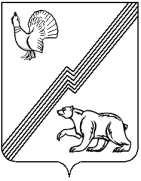 АДМИНИСТРАЦИЯ ГОРОДА ЮГОРСКАХанты-Мансийского автономного округа – ЮгрыПОСТАНОВЛЕНИЕот ________22.03.2012___                                                                                                № __641__
О внесении изменений в постановлениеадминистрации города Югорска от 10.01.2012 №5В связи с уточнением объемов финансирования мероприятий внести в долгосрочную целевую программу «Совершенствование и развитие сети автомобильных дорог города Югорска на 2012-2020 годы» следующие изменения:1. В паспорте долгосрочной целевой программы раздел «Объемы и источники финансирования долгосрочной целевой программы» изложить в новой редакции (приложение1)2. Приложение 2 «Мероприятия программы «Совершенствование и развитие сети автомобильных дорог города Югорска на 2012-2020 годы» изложить в новой редакции (приложение 2).3. Опубликовать постановление в газете «Югорский вестник» и разместить на официальном сайте администрации города Югорска.4. Настоящее постановление вступает в силу после его официального опубликования в газете «Югорский вестник».5. Контроль за выполнением постановления возложить на заместителя главы администрации города Югорска – директора департамента жилищно-коммунального и строительного комплекса администрации города Югорска В.К. Бандурина.Глава администрации города Югорска                                                                         М.И. Бодак